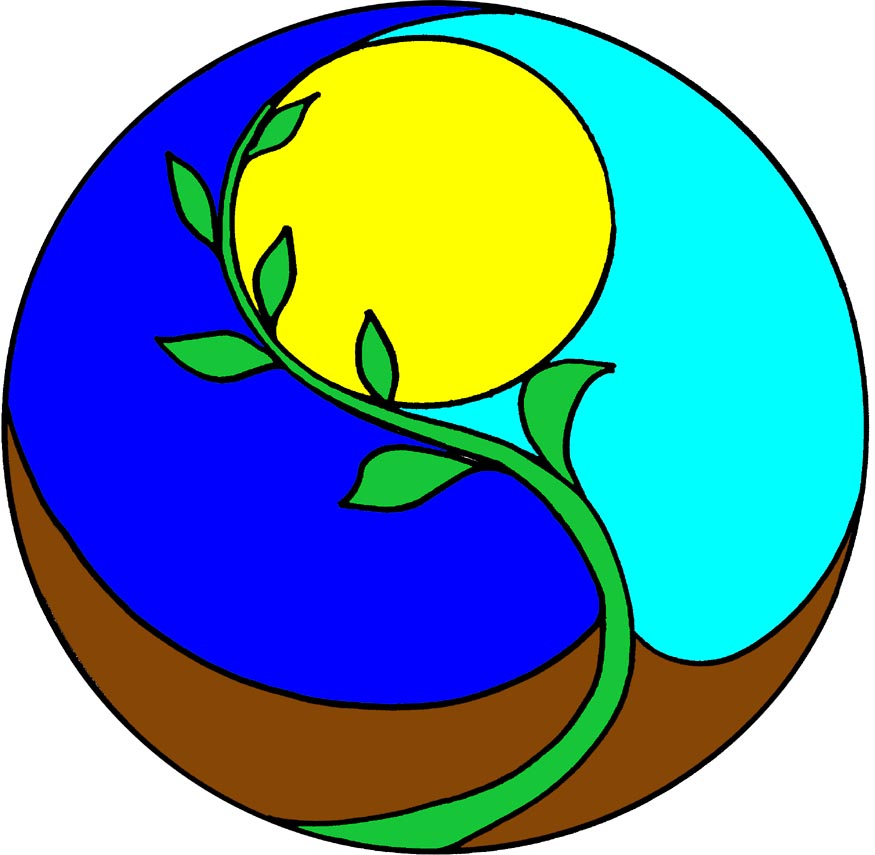 Sweet Earth FamInternship ApplicationName:						Email:Address:Phone Number:				Date of Birth:Available Start Date:				Available End Date:Are you able to lift 40-50Lbs?Are you a smoker?What specifically do you hope to gain from this experience?  What are your current personal goals?What was the most challenging work experience you have had (could be positive or negative)?What was one of the best work experiences?What previous agricultural experience have you had? How do you spend your free time?  What are your interests?What draws you to working on a farm?  What personal skills and traits make you a strong candidate for being an Intern at Sweet Earth Farm?What do you plan to be doing in 5 years?  1 year?Is there anything else you would like to include about yourself?Please return application along with resume to:Amanda Zee 				or       sweetearthfarm.sji@gmail.com16 Sweet Earth LaneIf you have any questions or need any more details, please feel free to contact us at: sweetearthfarm.sji@gmail.com or 360-378-6717Thanks!Amanda